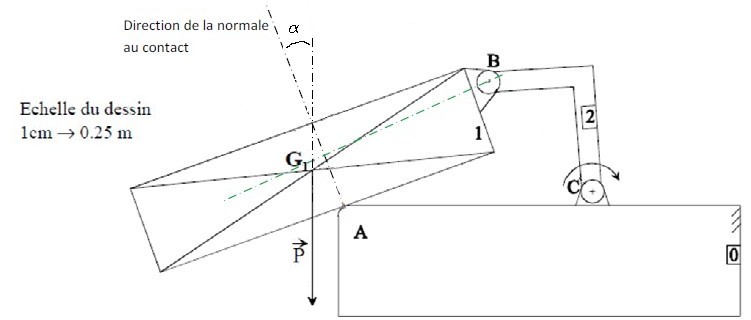 Le dispositif représenté sur la figure permet de déplacer et basculer une benne 1 par l’intermédiaire d’un bras 2 mis en rotation au point C par un moteur électrique qui exerce un couple moteur Cm sur 2.Données :le système peut être considéré comme plan,Poids de la benne 1 : P =30 000 N,Les frottements au niveau des liaisons pivot sont négligés,Le frottement au niveau du contact ponctuel n’est pas négligé (f = 0,2) et la benne est en position d’équilibre strict en A, = 22° : angle entre l’axe y et la normale au contact en A,1- Tracer le cône de frottement en A et déterminer sur celui-ci la direction et le sens de .2- Isoler la benne et déterminer les actions aux liaisons en A et B.Les distances nécessaires aux calculs seront mesurées sur la figure.TD : ETUDE STATIQUE AVEC FROTTEMENTS (BENNE BASCULANTE)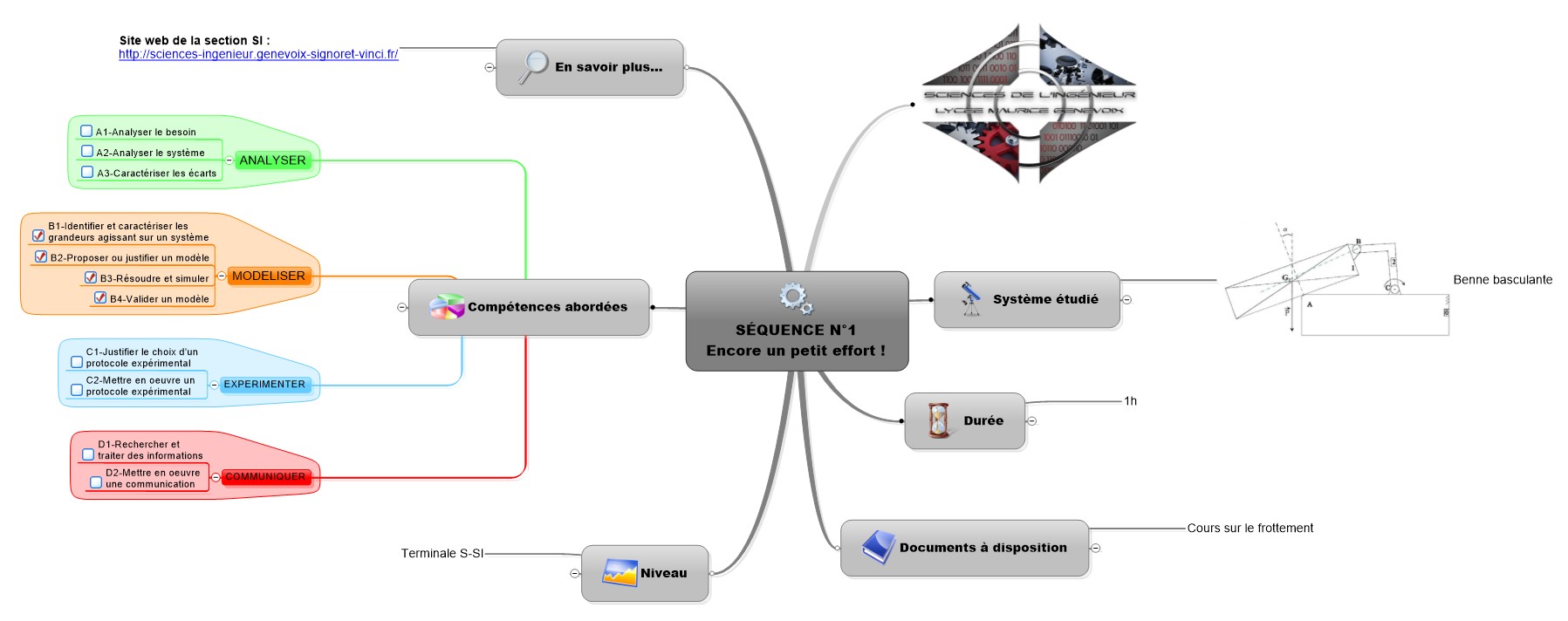 